КАСИМОВСКАЯ ГОРОДСКАЯ ДУМАшестого  созываР  Е  Ш  Е  Н  И  Е04 июля  2013  года	 				          	        №76/8О  внесении изменений и дополнений   врешение Касимовской городской Думы от 25.12.2012 № 75/6 «О бюджете муниципального образования – городской округ город Касимов на 2013 год и на плановый период 2014 и 2015 годов» Рассмотрев обращение главы администрации муниципального образования – городской округ город Касимов от  02.07.2013  №01-30/1720, руководствуясь Бюджетным кодексом Российской Федерации, Уставом муниципального образования – городской округ город Касимов, Касимовская городская ДумаР Е Ш И Л А: 	1. Внести в решение Касимовской городской Думы от 25.12.2012   №75/6                «О бюджете муниципального образования – городской округ город Касимов на 2013 год и на плановый период 2014 и 2015 годов» следующие изменения и дополнения:а) в приложении 7 к бюджету муниципального образования – городской округ город Касимов  на 2013 год и на плановый период 2014 и 2015 годов «Распределение бюджетных ассигнований муниципального образования на 2013 год по разделам и подразделам классификации расходов бюджета» разделы 01, 04, 07, 08, подразделы 0102,0103,0106,0409,0701, 0801  изложить в следующей редакции:б) в приложении 9 к бюджету муниципального образования – городской округ город Касимов  на 2013 год и на плановый период 2014 и 2015 годов «Распределение бюджетных ассигнований по разделам, подразделам, целевым статьям и видам расходов классификации расходов бюджетов на 2013 год»  разделы 01, 04, 07, 08, подразделы 0102,0103,0106,0409,0701, 0801  изложить в следующей редакции:в) в приложении 11 к бюджету муниципального образования – городской округ город Касимов  на 2013 год и на плановый период 2014 и 2015 годов «Ведомственная структура расходов бюджета на 2013 год по разделам, подразделам, целевым статьям и видам расходов классификации расходов бюджетов» » разделы 01, 04, 07, 08, подразделы 0102,0103,0106,0409,0701, 0801  изложить в следующей редакции:  2.Настоящее решение вступает в силу со дня его принятия и подлежит официальному опубликованию.      3.Контроль за исполнением настоящего решения возложить  на постоянную комиссию по бюджету и налогам (председатель Григорьев Е.М).Глава муниципального образования,председатель Касимовской городской   Думы                             Ф.И. ПровоторовНаименованиеРзПрСумма (тыс. руб.)ОБЩЕГОСУДАРСТВЕННЫЕ ВОПРОСЫ010041 089,5Функционирование высшего должностного лица РФ и муниципального образования0102883,2Функционирование законодательных  (представительных) органов государственной власти и представительных органов  муниципальных образований01034085,0    Функционирование Правительства Российской Федерации, высших исполнительных органов государственной власти субъектов Российской Федерации, местных администраций010417 899,3Обеспечение деятельности финансовых, налоговых и таможенных органов и органов финансового (финансово-бюджетного) надзора01066385,5ОБРАЗОВАНИЕ0700366 312,7Дошкольное образование0701124 221,7КУЛЬТУРА, КИНЕМАТОГРАФИЯ080025 325,0Культура080119 181,0ВСЕГО:559 858,9НаименованиеРзПрЦСРВРСумма(тыс. руб.)ОБЩЕГОСУДАРСТВЕННЫЕ ВОПРОСЫ010041 089,5Функционирование высшего должностного лица РФ и муниципального образования0102883,2Глава муниципального образования01020020300883,2Расходы на выполнение функций государственными органами01020020300110883,2Функционирование законодательных (представительных) органов государственной власти и представительных органов муниципальных образований01034 085,0Центральный аппарат010300204003 138,9Расходы на выполнение функций государственными органами010300204001103 138,9Депутаты представительного органа муниципального образования01030021200946,1Расходы на выполнение функций государственными органами01030021200110946,1Функционирование Правительства Российской Федерации, высших исполнительных органов государственной власти субъектов Российской Федерации, местных администраций010417 899,3Центральный аппарат0104002040016 473,9Расходы на выполнение функций государственными органами 0104002040011016 473,9Обеспечение деятельности финансовых, налоговых и таможенных органов и органов финансового (финансово-бюджетного) надзора01066 385,5Центральный аппарат010600204006 087,5Расходы на выполнение функций государственными органами010600204001106 082,5Руководитель контрольно-счетной палаты муниципального образования и его заместители01060022500298,0Расходы на выполнение функций государственными органами01060022500110298,0ОБРАЗОВАНИЕ0700366 312,7Дошкольное образование0701124 221,7Обеспечение деятельности  подведомственных учреждений07014209900000104 028,2Субсидии бюджетным учреждениям на финансовое обеспечение государственного задания на оказание государственных услуг (выполнение работ)07014209900611104 028,2КУЛЬТУРА, КИНЕМАТОГРАФИЯ080025 325,0Культура080119 181,0Обеспечение деятельности  подведомственных учреждений080144099000006 226,0Субсидии бюджетным учреждениям на финансовое обеспечение государственного задания на оказание государственных услуг (выполнение работ)080144099006116 226,0Обеспечение деятельности  подведомственных учреждений080144199000004 531,0Субсидии бюджетным учреждениям на финансовое обеспечение государственного задания на оказание государственных услуг (выполнение работ)080144199006114 531,0Обеспечение деятельности  подведомственных учреждений080144299000008 266,5Субсидии бюджетным учреждениям на финансовое обеспечение государственного задания на оказание государственных услуг (выполнение работ)080144299006118 266,5ВСЕГО РАСХОДОВ:559 858,9НаименованиеВедРзПрЦСРВРСумма(тыс. руб.)АДМИНИСТРАЦИЯ МУНИЦИПАЛЬНОГО ОБРАЗОВАНИЯ - ГОРОДСКОЙ ОКРУГ ГОРОД КАСИМОВ60323 289,7ОБЩЕГОСУДАРСТВЕННЫЕ ВОПРОСЫ603010019 876,7Функционирование Правительства Российской Федерации, высших исполнительных органов государственной власти субъектов Российской Федерации, местных администраций603010417 899,3Центральный аппарат6030104002040000016 473,9Расходы на выполнение функций государственными органами 6030104002040011016 473,9КАСИМОВСКАЯ ГОРОДСКАЯ ДУМА4305 159,7ОБЩЕГОСУДАРСТВЕННЫЕ ВОПРОСЫ43001005 159,7Функционирование высшего должностного лица РФ и муниципального образования4300102883,2Глава муниципального образования43001020020300883,2Расходы на выполнение функций государственными органами43001020020300110883,2Функционирование законодательных (представительных) органов государственной власти и представительных органов муниципальных образований43001034 085,0Депутаты представительного органа муниципального образования430010300212001 300,3Расходы на выполнение функций государственными органами430010300212001101 300,3МУНИЦИПАЛЬНОЕКАЗЕННОЕ УЧРЕЖДЕНИЕ КОНТРОЛЬНО-СЧЕТНЫЙ КОМИТЕТМУНИЦИПАЛЬНОГООБРАЗОВАНИЯ-ГОРОДСКОЙ ОКРУГ ГОРОД КАСИМОВ431464,7Обеспечение деятельности финансовых , налоговых и таможенных органов и органов финансового (финансово-бюджетного) надзора4310106464,7Центральный аппарат43101060020400276,4Расходы на выполнение функций государственными органами43101060020400110271,4Руководитель контрольно-счетной палаты муниципального образования и его заместители43101060022500188,3Расходы на выполнение функций государственными органами43101060022500110188,3УПРАВЛЕНИЕ КАПИТАЛЬНОГО СТРОИТЕЛЬСТВА АДМИНИСТРАЦИИ МУНИЦИПАЛЬНОГО ОБРАЗОВАНИЯ – ГОРОДСКОЙ ОКРУГ ГОРОД КАСИМОВ632101 950,0УПРАВЛЕНИЕ ОБРАЗОВАНИЯ МУНИЦИПАЛЬНОГО ОБРАЗОВАНИЯ – ГОРОДСКОЙ ОКРУГ ГОРОД КАСИМОВ974333 738,6ОБРАЗОВАНИЕ9740700318 738,2Дошкольное образование9740701104 901,3Обеспечение деятельности  подведомствен- ных учреждений97407014209900000104 028,2Субсидии бюджетным учреждениям на финансовое обеспечение государственного задания на оказание государственных услуг (выполнение работ)97407014209900611104 028,2УПРАВЛЕНИЕ ПО КУЛЬТУРЕ И ТУРИЗМУАДМИНИСТРАЦИИ МУНИЦИПАЛЬНОГО ОБРАЗОВАНИЯ – ГОРОДСКОЙ ОКРУГ ГОРОД КАСИМОВ45742 783,0КУЛЬТУРА, КИНЕМАТОГРАФИЯ457080025 325,0Культура457080119 181,0Обеспечение деятельности  подведомственных учреждений457080144099000006 226,0Субсидии бюджетным учреждениям на финансовое обеспечение государственного задания на оказание государственных услуг (выполнение работ)457080144099006116 226,0Обеспечение деятельности  подведомственных учреждений457080144199000004 531,0Субсидии бюджетным учреждениям на финансовое обеспечение государственного задания на оказание государственных услуг (выполнение работ)457080144199006114 531,0Обеспечение деятельности  подведомственных учреждений457080144299000008 266,5Субсидии бюджетным учреждениям на финансовое обеспечение государственного задания на оказание государственных услуг (выполнение работ)457080144299006118 266,5Всего расходов:       Всего расходов:       Всего расходов:       559 858,9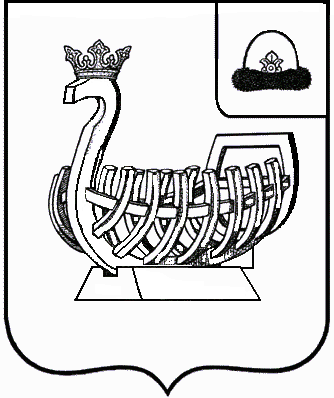 